                      Свердловская область, г. Лесной, ул. Белинского, д. 24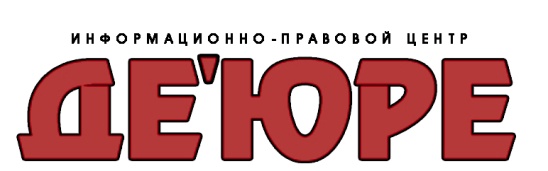                                                                                                E-mail: deure_66@mail.ru Тел.: 8 (34342)99780			ДОБРЫЙ ДЕНЬ, ДРУЗЬЯ И КОЛЛЕГИ!                Предлагаем Вам воспользоваться услугой нашей организации              «Декларация 3-НДФЛ, помощь в получении налогового вычета» Сегодня еще не все знают, в каких случаях у Вас возникает обязанность по предоставлению в налоговые органы декларации 3-НДФЛ, а также случаи, когда Вы имеете  право вернуть из бюджета часть средств при оплате определенных видов услуг – покупка квартиры, дома, обучения, лечения, добровольного медицинского страхования и ряда других. Мы поможем вернуть часть потраченных Вами денег, которые по праву принадлежат Вам.  Наши опытные консультанты знают все тонкости и хитросплетения налогового законодательства РФ и индивидуально подходят к каждому клиенту.Мы быстро и профессионально заполним налоговые декларации 3-НДФЛ, сдадим документы без Вашего непосредственного участия в процессе в любую ИФНС на территории РФ, поможем получить налоговый вычет и проконтролируем возврат Ваших денежных средств в установленные законом сроки.  	Вы можете получить имущественный налоговый вычет, если:Вы или Ваша семья приобрели квартиру или строите дом;Вы выплачиваете кредит банку в связи с приобретением или строительством любой жилой недвижимости. Вы можете получить социальный налоговый вычет при оплате лечебных услуг, если:Вы оплатили услуги по собственному лечению или лечению ближайших родственников (супруг, родители, дети до 18 лет), предоставленные медицинскими учреждениями России;Вы оплатили дорогостоящее лечение, пластические операции, стоматологические услуги, санаторно-курортное лечение свое или ближайших родственников (супруг, родители, дети до 18 лет);  Вы оплатили за счет собственных средств медикаменты для себя или ближайших родственников (супруг, родители, дети до 18 лет), назначенные лечащим врачом;Вы заплатили страховые взносы по договору добровольного медицинского страхования или страхования ближайших родственников (супруг, родители, дети до 18 лет).        Вы можете получить социальный налоговый вычет при оплате обучения,         если:Вы оплатили услуги по собственному обучению или обучению ваших детей в ВУЗЕ, КОЛЛЕДЖЕ, АВТОШКОЛЕ и других учебных заведениях.         Вы можете получить прочие социальные налоговые вычеты, если:Вы оказали денежную помощь (на благотворительные цели) организациям науки, культуры, образования, здравоохранения и социального обеспечения, частично или полностью финансируемым из средств соответствующих бюджетов, а также физкультурно-спортивным организациям, образовательным и дошкольным учреждениям, а также пожертвовали денежные средства религиозным организациям;Вы понесли расходы по договору (договорам) негосударственного пенсионного  обеспечения, по договору (договорам) добровольного пенсионного страхования и по уплате дополнительных страховых взносов на накопительную часть трудовой пенсии.    Налоговый вычет – это Ваше право!       		      Узнайте об этом больше и воспользуйтесь им!          Вам необходимо представить налоговую декларацию  3-НДФЛ, если:Вы продали недвижимое имущество, собственником которого являлись менее 3-х лет;Вы получили денежные средства от других физических лиц или организаций, которые не являются налоговыми агентами (например, по договорам сдачи в аренду какого-либо имущества);Вы получили доход от продажи прочего имущества (например автомобиля), находящегося в собственности менее 3 лет;Вы  получили доход от источников за пределами РФ;Вы получили доход, с которого налоговый агент не удержал НДФЛ;Вы получили доход в качестве наследника (правопреемникам) авторов произведений науки, литературы, искусства, изобретений, полезных моделей и промышленных образцов;Вы получили в подарок недвижимость, транспортные средства, акции, доли, паи и т.д. от не близких родственников;Вы претендуете на возврат ранее уплаченного НДФЛ;Вы являетесь нотариусом, занимающимся частной практикой, адвокатом, учредившим адвокатский кабинет, индивидуальным предпринимателем;в иных случаях, предусмотренных действующим законодательством.Получить дополнительные консультации по вопросам предоставления    имущественных и социальных вычетов, оставить заявку на подготовку и сдачу           налоговой Декларации З – НДФЛ, Вы можете:непосредственно в офисе Информационно-правового Центра «ДеЮре», расположенном по адресу: Свердловская область, г.Лесной, ул.Белинского, д.24,                              график работы:  ежедневно с 9.00 до 18.00 часов,либо направив заявку на электронную почту нашей компании   deure_66@mail.ru .Дополнительная информация по телефону 8 (34342) 9-97-80.Сообщаем, также, что в нашей компании в 2016 году продолжает действовать система накопительной скидки на услугу «Декларация 3-НДФЛ, помощь в получении налогового вычета»  для всех клиентов, стоимость услуги от 450,0 рублей.     